Společnost je držitelem certifikátu systému řízení jakosti dle normy ISO 9001:2009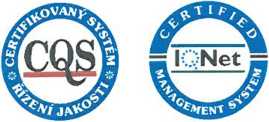 DODATEK č. 1
ke smlouvě č. 57/2017o veřejných službách v přepravě cestujících, který uzavírají:Smluvní stranyObchodní firma Sídlo1ČDIČBankovní spojení Číslo účtu Obchodní rejstřík Zastoupená(dále též dopravce)NázevSídloIČBankovní spojení Číslo účtu Zastoupená(dále též objednatel)DOPRAVNÍ PODNIK měst Mostu a Litvínova, a. s.434 01 Most, tř. Budovatelů 1395/2362242504CZ62242504XXXXXXKrajský soud v Ústí nad Labem, Oddíl B, vložka 660 Zdeňkem Brabcem, předsedou představenstva Bc. Danielem Dunovským, místopředsedou představenstva a ředitelem akciové společnostiaMěsto Horní Jiřetín435 43 Horní Jiřetín, Potoční ul. 15265942XXX
XXXIng. Vladimírem Buřtem, starostou městaČlánek 1Smluvní strany uzavřely smlouvu č. 57/2017 o veřejných službách v přepravě cestujících, jejímž předmětem je závazek dopravce zajišťovat ve prospěch města po dobu účinnosti této smlouvy dopravní obslužnost formou městské hromadné dopravy v rozsahu stanoveném touto smlouvou a dále závazek města poskytnout dopravci kompenzaci ze svého rozpočtu v rozsahu stanoveném touto smlouvou.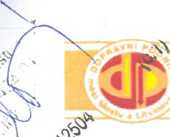 Článek 2Smluvní strany tímto sjednávají změnu výše uvedené smlouvy v článku II, odstavec 4, 5, 6. 7 a článku IX, odstavec 1.Článek II. odstavec 4 :Do doby aktualizace ceny byla pro rok 2018 stanovena cena dopravního výkonu ve výši 38,44 Kč za 1 km. Tato částka vyplývá z dopravcem předloženého předběžného finančního modelu. Celková výše kilometru je dána rozsahem dopravní obslužnosti specifikovaným v přílohách č. 1 a 3 smlouvy. Na tomto základě je pro smluvní období 2018 odhad kompenzace stanoven ve výši 588 tis. Kč.Článek II. odstavec 5 :Cena dopravního výkonu a výše kompenzace na rok 2018 bude aktualizována v závislosti na meziročním zvýšení či snížení průměrné hrubé nominální mzdy vyhlášené Českým statistickým úřadem a spotřebitelské ceny motorové nafty, resp. LPG vyhlášené Českým statistickým úřadem. Výpočet a výše ceny dopravního výkonu bude dále stanovena v souladu se smlouvami na zabezpečení dopravní obslužnosti v příměstské dopravě, které má dopravce uzavřeny s městy Most a Litvínov.Článek II, odstavec 6 :Do doby než Český statistický úřad vyhlásí hodnoty ukazatelů uvedených v bodě 5 tohoto článku, bude dopravce fakturovat cenu dopravního výkonu stanovenou pro rok 2017. Po vyhlášení zmíněných hodnot ukazatelů bude uzavřen dodatek k této smlouvě, který bude aktualizovat kompenzaci a cenu dopravního výkonu pro rok 2018.Článek II. odstavec 7 :Na rozdíl vzniklý fakturací v roce 2018 za cenu dopravního výkonu ve výši 38,44 Kč/km vystaví dopravce městu opravný daňový doklad (vrubopis/dobropis) spolu s výpočtem rozdílu.Článek IX, odstavec 1 :Smlouvaje uzavřena na dobu určitou od 1. ledna 2017 do 31. prosince 2018.Ostatní ujednání výše uvedené smlouvy zůstávají nezměněna.Článek 3Tento dodatek nabývá platnosti a účinnosti dnem podpisu oběma smluvními stranami.Smluvní strany shodně uznávají a prohlašují, že od 1. 1. 2018 dopravce poskytoval plnění a objednatel přijímal plnění a to na základě podmínek sjednaných mezi stranami v předchozí neformální ústní dohodě, které jsou shodné s podmínkami sjednanými v tomto Dodatku č. 1 ke smlouvě č. 57/17 o veřejných službách v přepravě cestujících. I ento Dodatek č. 1 ke smlouvě č. 57/17 o veřejných službách v přepravě cestujících ode dne uzavření výše specifikovanou ústní dohodu v celém rozsahu nahrazuje.Tento dodatek smlouvy o zajišťování přepravy osob smluvní strany sjednaly nikoliv pod nátlakem či za nápadně nevýhodných podmínek.Strana 2Tento dodatek smlouvy je sepsán ve dvou vyhotoveních, z nichž objednatel a dopravce obdrží 1 vyhotovení.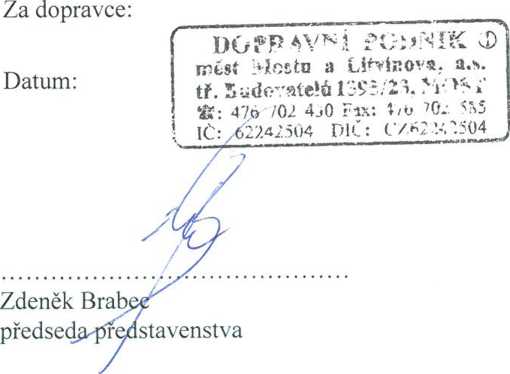 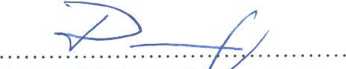 Bc. Daniel Dunovský/ místopředseda představenstva a ředitel akciové^společnostiZa objednatele: Datum: 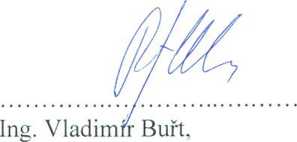 starosta města Horní JiřetínStrana 3